Государственное автономное профессиональное образовательное учреждение Чувашской Республики «Чебоксарский экономико-технологический колледж» Министерства образования и молодежной политики Чувашской Республики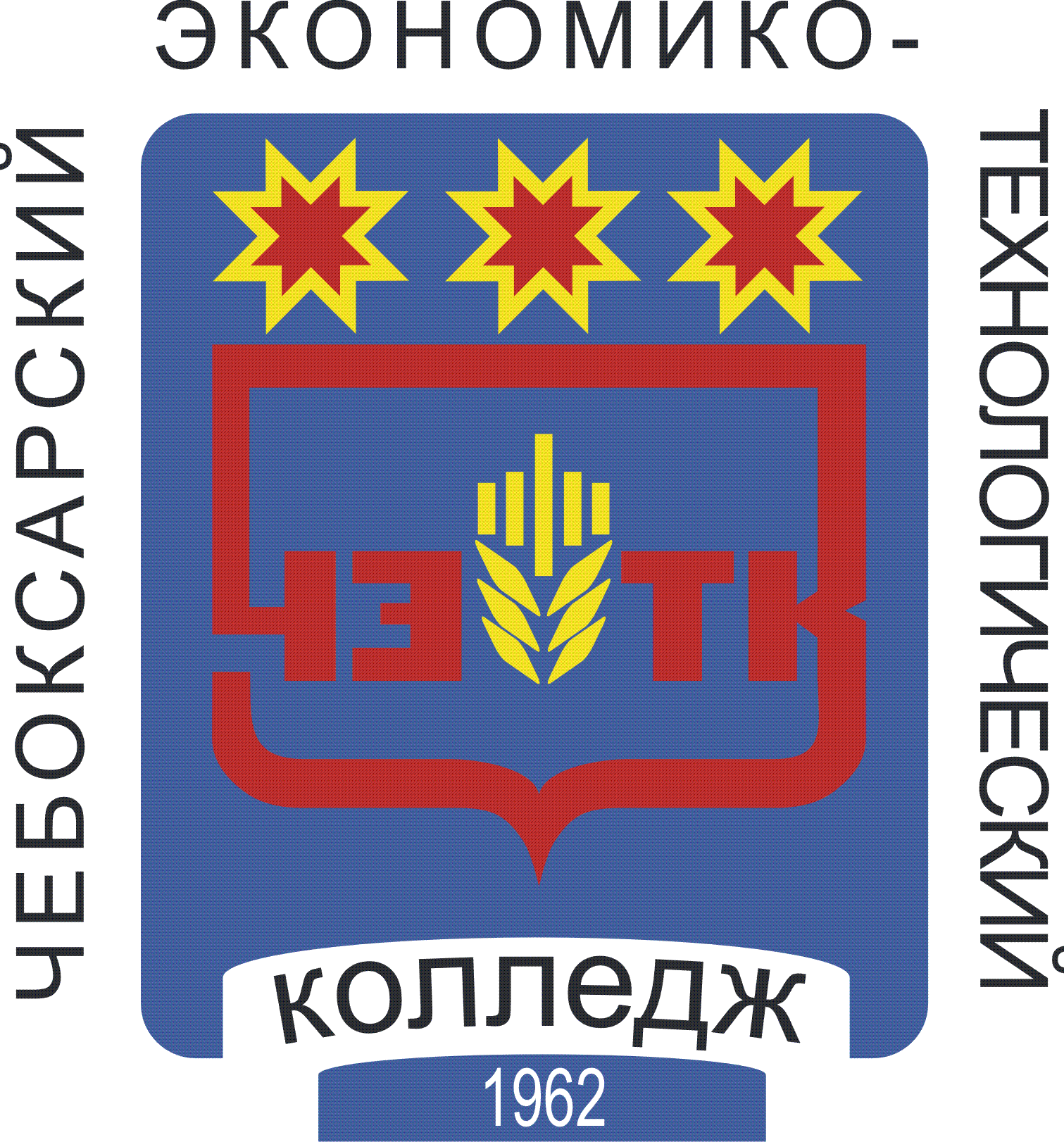 РАБОЧАЯ ПРОГРАММА ПРОФЕССИОНАЛЬНОГО МОДУЛЯПМ.03 ПОДГОТОВКА И ОРГАНИЗАЦИЯ ТЕХНОЛОГИЧЕСКИХ ПРОЦЕССОВ НА ШВЕЙНОМ ПРОИЗВОДСТВЕМДК.03.01 Основы обработки различных видов одеждыспециальность среднего профессионального образования29.02.04 Конструирование, моделирование и технология швейных изделийЧебоксары 2022РАССМОТРЕНА на заседании цикловой комиссии по направлению «Сфера услуг»Протокол № 12 от " 28 "  06  2022 г.Председатель ЦК:__________/Л.Л. Дмитриева/СОДЕРЖАНИЕ Стр.1. паспорт рабочей ПРОГРАММЫ ПРОФЕССИОНАЛЬНОГО МОДУЛЯПМ.03 Подготовка и организация технологических процессов на швейном производстве1.1. Область применения программыРабочая программа профессионального модуля (далее программа ПМ) - является частью основной профессиональной образовательной программы в соответствии с ФГОС СПО по специальности 29.02.04 Конструирование, моделирование и технология швейных изделийв части освоения основного вида профессиональной деятельности (ВПД): подготовка и организация технологических процессов на швейном производстве и соответствующих профессиональных компетенций (ПК): Подготовка и организация технологических процессов на швейном производствеПК 3.1 Выбирать рациональные способы технологии и технологические режимы производства швейных изделий.ПК 3.2. Составлять технологическую последовательность и схему разделения труда на запускаемую модель в соответствии с нормативными документами. ПК 3.3. Выполнять экономичные раскладки лекал (шаблонов). ПК 3.4. Осуществлять технический контроль качества выпускаемой продукции. 1.2. Цели и задачи модуля – требования к результатам освоения модуляС целью овладения указанным видом профессиональной деятельности и соответствующими профессиональными компетенциями обучающийся в ходе освоения профессионального модуля должен:иметь практический опыт:- поиска и выбора рациональных способов технологии и технологических режимов производства швейных изделий;уметь: - обрабатывать различные виды одежды;знать: - способы обработки различных видов одежды. 1.3. Количество часов на освоение программы профессионального модуля:всего -618 ч.,  в том числе:максимальной учебной нагрузки обучающегося – 402 час., включая:обязательной аудиторной учебной нагрузки обучающегося -268 час. (126+142); самостоятельной работы обучающегося – 134 час. Учебная практика- 108 час. Производственная практика - 108 час.Форма промежуточной аттестации: экзамен 2. результаты освоения ПРОФЕССИОНАЛЬНОГО МОДУЛЯ Результатом освоения профессионального модуля является овладение обучающимися видом профессиональной деятельности: подготовка и организация технологических процессов на швейном производстве, в том числе профессиональными (ПК) и общими (ОК) компетенциями: СТРУКТУРА И СОДЕРЖАНИЕ ПРОФЕССИОНАЛЬНОГО МОДУЛЯТематический план профессионального модуляСодержание обучения по профессиональному модулю  4. условия реализации рабочей ПРОГРАММЫ ПРОФЕССИОНАЛЬНОГО МОДУЛЯ4.1. Материально- техническое обеспечениеРеализация программы модуля предполагает наличие учебного кабинета «Технология ремонта и обновления швейных изделий» и учебно- производственной мастерскойОборудование учебного кабинета «Конструирование и моделирование швейных изделий»:- посадочные места по количеству обучающихся;- рабочее место преподавателя;- учебная доска; - манекен;- наглядные пособия,- комплект учебно-наглядных пособий «Основы конструирования и моделирования одежды»;- чертежи конструкций изделий.Технические средства обучения:- компьютер с лицензионным программным обеспечением;- мультимедийный проектор- экран.Оборудование швейной учебно- производственной мастерской:- рабочие места по количеству обучающихся;- рабочее место преподавателя;- учебная доска;- швейные машины JANOMEDC 3050 по количеству обучающихся;- стачивающее - обметочная машина Brother 1034 D;- раскройные столы;- утюжильный стол;- утюг с парогенератором.Материалы и фурнитура:- основные и прикладные материалы;- соединительные материалы;- швейная фурнитура4.2. Информационное обеспечение обученияПеречень учебных изданий, Интернет-ресурсов, дополнительной литературы.Основные источники: 1. Силаева М.А. «Пошив изделий по индивидуальным заказам»: учебник для нач. проф. образования -  М.: Издательский центр «Академия», 2016. – 528 с. 2. Труевцева М.А. Подготовка и организация технологических процессов на швейном производстве: в 2 ч. Ч. 1: учебник для студ. учреждений сред. проф. образования / М.А. Труевцева. – М.: Издательский центр «Академия», 2018. – 288 с.   3. Труевцева М.А. Подготовка и организация технологических процессов на швейном производстве: в 2 ч. Ч. 2: учебник для студ. учреждений сред. проф. образования / М.А. Труевцева. – М.: Издательский центр «Академия», 2018. – 384 с.   Дополнительные источники: 1. Косинец И.Б. Выполнение ремонта тканей и швейных изделий: учебник для студ. учреждений сред. проф. образования/И.Б. Косинец. – М.: Издательский центр «Академия», 2019. – 224 с.2. Пожидаева С.П. Основы материаловедения: учеб. Для студ. учреждений сред. проф. образования / С.П. Пожидаева. – М.: Издательский центр «Академия», 2019. – 192с. 3. Франц В.Я. Оборудование швейного производства. - М.: Издательскийцентр «Академия», 2019-434с.  Электронные ресурсы:1.	Шей сама. Форма доступа: http://shei-sama.ru/publ/93 2.	Мастер классы по кройке и шитья. Форма доступа: http://www.yuliana-sew.com3.	Основы кроя и шитья. Форма доступа: http://wesew.ru/category/vykrojka-bluzy4.	Конструирование и моделирование одежды. Форма доступа: http://www.devchatam.ru/konstr5.         Профессиональные информационные системы автоматизированногопроектирования: «Assist». Интернет- источники: Электронный ресурс «Ремонт легкой одежды». Форма доступа: http://www.bestreferat.ruЭлектронный ресурс «Технология ремонта одежды». Форма доступа: http://rusalka-7.ucoz.ru/index/materialovedenie/0-12 Электронный ресурс «Материалы для ремонта одежды». Форма доступа:http://www.tehly.ru/materialovedenie068.html5. Контроль и оценка результатов освоения профессионального модуля (вида профессиональной деятельности)Формы и методы контроля и оценки результатов обучения должны позволять проверять у обучающихся не только сформированность профессиональных компетенций, но и развитие общих компетенций и обеспечивающих их умений. Разработана в соответствии с требованиямиФедерального государственного образовательного стандарта по специальности среднего профессионального образования29.02.04 Конструирование, моделирование и технология швейных изделий              УТВЕРЖДЕНА          Приказом №  353от « 30 » августа 2022 г.Разработчик: Ястребова Э.Г., преподаватель« 20 »  06  2022 г.1. ПАСПОРТ РАБОЧЕЙ ПРОГРАММЫ ПРОФЕССИОНАЛЬНОГО МОДУЛЯ42. результаты освоения ПРОФЕССИОНАЛЬНОГО МОДУЛЯ53. СТРУКТУРА и содержание профессионального модуля64. условия РЕАЛИЗАЦИИ Рабочей программы ПРОФЕССИОНАЛЬНОГО МОДУЛЯ2223КодНаименование результата обученияПК 3.1. Выбирать рациональные способы технологии и технологические режимы производства швейных изделий ПК 3.2. Составлять технологическую последовательность и схему разделения труда на запускаемую модель в соответствии с нормативными документами ПК 3.3.  Выполнять экономичные раскладки лекал (шаблонов) ПК 3.4. Осуществлять технический контроль качества выпускаемой продукции ОК 1. Понимать сущность и социальную значимость своей будущей профессии, проявлять к ней устойчивый интерес ОК 2. Организовывать собственную деятельность, выбирать типовые методы и способы выполнения профессиональных задач, оценивать их эффективность и качество ОК 3.  Принимать решения в стандартных и нестандартных ситуациях и нести за них ответственность ОК 4. Осуществлять поиск и использование информации, необходимой для эффективного выполнения профессиональных задач, профессионального и личностного развития ОК 5. Использовать информационно-коммуникационные технологии в профессиональной деятельности ОК 6. Работать в коллективе и команде, эффективно общаться с коллегами, руководством, потребителями ОК 7. Брать на себя ответственность за работу членов команды (подчиненных), результат выполнения заданий ОК 8. Самостоятельно определять задачи профессионального и личностного развития, заниматься самообразованием, осознанно планировать повышение квалификации ОК 9. Ориентироваться в условиях частой смены технологий в профессиональной деятельности Коды профессиональ ныхкомпетенцийНаименования разделов профессионального модуля Всего часов (макс. учебная нагрузка и практики) Объем времени, отведенный на освоение междисциплинарного курса (курсов) Объем времени, отведенный на освоение междисциплинарного курса (курсов) Объем времени, отведенный на освоение междисциплинарного курса (курсов) Объем времени, отведенный на освоение междисциплинарного курса (курсов) Объем времени, отведенный на освоение междисциплинарного курса (курсов) Практика  Практика  Коды профессиональ ныхкомпетенцийНаименования разделов профессионального модуля Всего часов (макс. учебная нагрузка и практики) Обязательная аудиторная учебная нагрузка обучающегося Обязательная аудиторная учебная нагрузка обучающегося Обязательная аудиторная учебная нагрузка обучающегося Самостоятельная работа обучающегося Самостоятельная работа обучающегося Учебная, часовПроизводственная (по профилюспециальности), часовКоды профессиональ ныхкомпетенцийНаименования разделов профессионального модуля Всего часов (макс. учебная нагрузка и практики) Всего, часовв т.ч. лабораторные работы и практические занятия, часов в т.ч., курсовая работа (проект), часовВсего,часовв т.ч., курсовая работа (проект), часовУчебная, часовПроизводственная (по профилюспециальности), часов1 2 3 4 5 6 7 8 9 10 ПК 3.1.Раздел 1.Основы технологии одежды 48321616- - ПК3.1., ПК3.4.Раздел 2.Поузловая обработка верхней одежды 12070401436- ПК3.1., ПК3.4. Раздел 3.Поузловая обработка легкой женской одежды 10452301836- ПК3.2.Раздел 4.Последовательность обработки швейных изделий 502481236- ПК3.1., ПК3.2., ПК3.4. Раздел 5. Проектирование технологических потоков швейных цехов 118563238- - ПК3.3. Раздел 6.Экспериментальное, подготовительное и раскройное производства 70341636- - ПК3.1.-ПК3.4Курсовое проектирование - - Производственная практика (по профилю специальности), часов  108108Всего: 618268           142                 	           134                142                 	           134                142                 	           134                142                 	           134     108 108Промежуточная аттестация – экзаменНаименование разделов профессионального модуля (ПМ), междисциплинарных курсов (МДК) и тем Наименование разделов профессионального модуля (ПМ), междисциплинарных курсов (МДК) и тем Наименование разделов профессионального модуля (ПМ), междисциплинарных курсов (МДК) и тем Наименование разделов профессионального модуля (ПМ), междисциплинарных курсов (МДК) и тем Содержание учебного материала, лабораторные работы и практические занятия, самостоятельная работа обучающихся, курсовая работа (проект))Содержание учебного материала, лабораторные работы и практические занятия, самостоятельная работа обучающихся, курсовая работа (проект))Содержание учебного материала, лабораторные работы и практические занятия, самостоятельная работа обучающихся, курсовая работа (проект))Объем часов Объем часов Уровень освоения Уровень освоения Уровень освоения 1 1 1 1 2 2 2 3 3 4 4 4 Раздел ПМ 1. Основы технологии одеждыРаздел ПМ 1. Основы технологии одеждыРаздел ПМ 1. Основы технологии одеждыРаздел ПМ 1. Основы технологии одеждыРаздел ПМ 1. Основы технологии одеждыРаздел ПМ 1. Основы технологии одеждыРаздел ПМ 1. Основы технологии одежды4848МДК 03.01.  МДК 03.01.  МДК 03.01.  МДК 03.01.  Основы обработки различных видов одеждыОсновы обработки различных видов одеждыОсновы обработки различных видов одеждыОсновы обработки различных видов одежды4848Тема 1.1.Общие сведения об одеждеТема 1.1.Общие сведения об одеждеТема 1.1.Общие сведения об одеждеТема 1.1.Общие сведения об одеждеСодержание учебного материалаСодержание учебного материалаСодержание учебного материала44Тема 1.1.Общие сведения об одеждеТема 1.1.Общие сведения об одеждеТема 1.1.Общие сведения об одеждеТема 1.1.Общие сведения об одежде1. 1. Виды изделий легкой и верхней одежды; наименования деталей кроя, их конструкция, направление нитей основы и допустимые отклонения, наименования срезов деталей. 442 2 2 Тема 1.1.Общие сведения об одеждеТема 1.1.Общие сведения об одеждеТема 1.1.Общие сведения об одеждеТема 1.1.Общие сведения об одежде2 2 Нормативно-техническая документация на изготовление одежды. 441 1 1 Тема 1.2. Этапы и виды работ при производстве одежды Тема 1.2. Этапы и виды работ при производстве одежды Тема 1.2. Этапы и виды работ при производстве одежды Тема 1.2. Этапы и виды работ при производстве одежды Содержание учебного материалаСодержание учебного материалаСодержание учебного материала22Тема 1.2. Этапы и виды работ при производстве одежды Тема 1.2. Этапы и виды работ при производстве одежды Тема 1.2. Этапы и виды работ при производстве одежды Тема 1.2. Этапы и виды работ при производстве одежды 1. 1. Виды работ, применяемых при изготовлении одежды. Способы соединения деталей одежды. Их сущность, показатели качества. 1 1 1 Тема 1.3Ниточный способ соединения деталей одежды Тема 1.3Ниточный способ соединения деталей одежды Тема 1.3Ниточный способ соединения деталей одежды Тема 1.3Ниточный способ соединения деталей одежды Содержание учебного материалаСодержание учебного материалаСодержание учебного материала44Тема 1.3Ниточный способ соединения деталей одежды Тема 1.3Ниточный способ соединения деталей одежды Тема 1.3Ниточный способ соединения деталей одежды Тема 1.3Ниточный способ соединения деталей одежды 1. 1. Ручные работы. Понятие о стежках, строчках, швах. Классификация стежков и строчек, их графическое изображение 1 1 1 Тема 1.3Ниточный способ соединения деталей одежды Тема 1.3Ниточный способ соединения деталей одежды Тема 1.3Ниточный способ соединения деталей одежды Тема 1.3Ниточный способ соединения деталей одежды 1. 1. Практическое занятие № 1.  Выполнение ручных стежков и строчек44222Тема 1.3Ниточный способ соединения деталей одежды Тема 1.3Ниточный способ соединения деталей одежды Тема 1.3Ниточный способ соединения деталей одежды Тема 1.3Ниточный способ соединения деталей одежды 2. 2. Машинные работы. Классификация машинных строчек. Требования, предъявляемые к швам. Виды швов, графическое изображение швов. 2 2 2 Тема 1.3Ниточный способ соединения деталей одежды Тема 1.3Ниточный способ соединения деталей одежды Тема 1.3Ниточный способ соединения деталей одежды Тема 1.3Ниточный способ соединения деталей одежды 2. 2. Машинные работы. Классификация машинных строчек. Требования, предъявляемые к швам. Виды швов, графическое изображение швов. 10102 2 2 Тема 1.3Ниточный способ соединения деталей одежды Тема 1.3Ниточный способ соединения деталей одежды Тема 1.3Ниточный способ соединения деталей одежды Тема 1.3Ниточный способ соединения деталей одежды 3. 3. Соединительные швы: стачные, настрочные, накладные, бельевые, встык.  10102 2 2 Тема 1.3Ниточный способ соединения деталей одежды Тема 1.3Ниточный способ соединения деталей одежды Тема 1.3Ниточный способ соединения деталей одежды Тема 1.3Ниточный способ соединения деталей одежды 4. 4. Краевые швы: швы в подгибку, обтачные, окантовочные. 10102 2 2 Тема 1.3Ниточный способ соединения деталей одежды Тема 1.3Ниточный способ соединения деталей одежды Тема 1.3Ниточный способ соединения деталей одежды Тема 1.3Ниточный способ соединения деталей одежды 5. 5. Отделочные швы: рельефные швы, швы с кантом, складки 10102 2 2 Тема 1.3Ниточный способ соединения деталей одежды Тема 1.3Ниточный способ соединения деталей одежды Тема 1.3Ниточный способ соединения деталей одежды Тема 1.3Ниточный способ соединения деталей одежды 6. 6. Терминология машинных работ, ТУ на их выполнение. 10102 2 2 Тема 1.3Ниточный способ соединения деталей одежды Тема 1.3Ниточный способ соединения деталей одежды Тема 1.3Ниточный способ соединения деталей одежды Тема 1.3Ниточный способ соединения деталей одежды Практическое занятие № 2.Зарисовка схем машинных швов. Выполнение машинных швов.Практическое занятие № 2.Зарисовка схем машинных швов. Выполнение машинных швов.Практическое занятие № 2.Зарисовка схем машинных швов. Выполнение машинных швов.66Тема 1.3Ниточный способ соединения деталей одежды Тема 1.3Ниточный способ соединения деталей одежды Тема 1.3Ниточный способ соединения деталей одежды Тема 1.3Ниточный способ соединения деталей одежды Самостоятельная работа №1Самостоятельная работа №1Самостоятельная работа №1 Презентация по теме «Ниточный способ соединения деталей одежды». Презентация по теме «Ниточный способ соединения деталей одежды». Презентация по теме «Ниточный способ соединения деталей одежды».66Тема 1.4.Клеевые материалы Тема 1.4.Клеевые материалы Тема 1.4.Клеевые материалы Тема 1.4.Клеевые материалы Содержание учебного материалаСодержание учебного материалаСодержание учебного материала44Тема 1.4.Клеевые материалы Тема 1.4.Клеевые материалы Тема 1.4.Клеевые материалы Тема 1.4.Клеевые материалы 1. 1. Виды клеевых материалов. Физико-механические свойства. Методы и способы обработки при клеевом соединении. Качество клеевых соединений. 441 1 1 Тема 1.4.Клеевые материалы Тема 1.4.Клеевые материалы Тема 1.4.Клеевые материалы Тема 1.4.Клеевые материалы Самостоятельная работа №2 Реферат на тему: «Расположение клеевых прокладок в одежде: современные тенденции».Самостоятельная работа №2 Реферат на тему: «Расположение клеевых прокладок в одежде: современные тенденции».Самостоятельная работа №2 Реферат на тему: «Расположение клеевых прокладок в одежде: современные тенденции».44Тема 1.4.Клеевые материалы Тема 1.4.Клеевые материалы Тема 1.4.Клеевые материалы Тема 1.4.Клеевые материалы Практическое занятие №3Выполнение клеевых соединений с различными материаламиПрактическое занятие №3Выполнение клеевых соединений с различными материаламиПрактическое занятие №3Выполнение клеевых соединений с различными материалами44Тема 1.5.Виды ВТОТема 1.5.Виды ВТОТема 1.5.Виды ВТОТема 1.5.Виды ВТОСодержание учебного материалаСодержание учебного материалаСодержание учебного материала44Тема 1.5.Виды ВТОТема 1.5.Виды ВТОТема 1.5.Виды ВТОТема 1.5.Виды ВТО1. 1. Назначение и сущность внутрипроцессной и окончательной ВТО. Факторы влияющие на процесс ВТО. Операции ВТО, способы их выполнения и технические требования к ним. 1 1 1 Тема 1.5.Виды ВТОТема 1.5.Виды ВТОТема 1.5.Виды ВТОТема 1.5.Виды ВТОСамостоятельная работа №3Презентация на тему: «Совершенствование процессов ВТО деталей и изделий, их комплексная механизация и автоматизация».Самостоятельная работа №3Презентация на тему: «Совершенствование процессов ВТО деталей и изделий, их комплексная механизация и автоматизация».Самостоятельная работа №3Презентация на тему: «Совершенствование процессов ВТО деталей и изделий, их комплексная механизация и автоматизация».66Тема 1.5.Виды ВТОТема 1.5.Виды ВТОТема 1.5.Виды ВТОТема 1.5.Виды ВТОПрактическое занятие №4Применение оборудования для ВТ работПрактическое занятие №4Применение оборудования для ВТ работПрактическое занятие №4Применение оборудования для ВТ работ22Тема 1.6.  Подготовка кроя к пошиву. Подготовка срезов деталей Тема 1.6.  Подготовка кроя к пошиву. Подготовка срезов деталей Тема 1.6.  Подготовка кроя к пошиву. Подготовка срезов деталей Тема 1.6.  Подготовка кроя к пошиву. Подготовка срезов деталей Содержание учебного материалаСодержание учебного материалаСодержание учебного материала44Тема 1.6.  Подготовка кроя к пошиву. Подготовка срезов деталей Тема 1.6.  Подготовка кроя к пошиву. Подготовка срезов деталей Тема 1.6.  Подготовка кроя к пошиву. Подготовка срезов деталей Тема 1.6.  Подготовка кроя к пошиву. Подготовка срезов деталей 1. 1. Требования, предъявляемые к деталям кроя. Операции по подготовке кроя к пошиву.1 1 1 Тема 1.6.  Подготовка кроя к пошиву. Подготовка срезов деталей Тема 1.6.  Подготовка кроя к пошиву. Подготовка срезов деталей Тема 1.6.  Подготовка кроя к пошиву. Подготовка срезов деталей Тема 1.6.  Подготовка кроя к пошиву. Подготовка срезов деталей 2. 2. Способы обработки срезов деталей. 1 1 1 Раздел ПМ 2. Поузловая обработка пальто, костюмов, курток и пр.Раздел ПМ 2. Поузловая обработка пальто, костюмов, курток и пр.Раздел ПМ 2. Поузловая обработка пальто, костюмов, курток и пр.Раздел ПМ 2. Поузловая обработка пальто, костюмов, курток и пр.Раздел ПМ 2. Поузловая обработка пальто, костюмов, курток и пр.Раздел ПМ 2. Поузловая обработка пальто, костюмов, курток и пр.Раздел ПМ 2. Поузловая обработка пальто, костюмов, курток и пр.120120МДК 03.01.  Основы обработки различных видов одежды МДК 03.01.  Основы обработки различных видов одежды МДК 03.01.  Основы обработки различных видов одежды МДК 03.01.  Основы обработки различных видов одежды Тема 2.1.    Обработка жакетов и пальто                     Тема 2.1.    Обработка жакетов и пальто                     Тема 2.1.    Обработка жакетов и пальто                     Тема 2.1.    Обработка жакетов и пальто                     Тема 2.1.1.Обработка отделочных деталей Тема 2.1.1.Обработка отделочных деталей Тема 2.1.1.Обработка отделочных деталей Тема 2.1.1.Обработка отделочных деталей Содержание учебного материалаСодержание учебного материалаСодержание учебного материала441 1 1 Тема 2.1.1.Обработка отделочных деталей Тема 2.1.1.Обработка отделочных деталей Тема 2.1.1.Обработка отделочных деталей Тема 2.1.1.Обработка отделочных деталей 1. 1. Виды отделочных деталей. Требования, предъявляемые к отделочным деталям. Обработка клапанов, листочек, пат, поясов и др. 2,32,32,3Тема 2.1.1.Обработка отделочных деталей Тема 2.1.1.Обработка отделочных деталей Тема 2.1.1.Обработка отделочных деталей Тема 2.1.1.Обработка отделочных деталей Самостоятельная работа № 4 Презентация на тему: «Современные тенденции моды на ткани (цветовая гамма, переплетение, фактура, гриф и т.д.).Самостоятельная работа № 4 Презентация на тему: «Современные тенденции моды на ткани (цветовая гамма, переплетение, фактура, гриф и т.д.).Самостоятельная работа № 4 Презентация на тему: «Современные тенденции моды на ткани (цветовая гамма, переплетение, фактура, гриф и т.д.).22Тема 2.1.1.Обработка отделочных деталей Тема 2.1.1.Обработка отделочных деталей Тема 2.1.1.Обработка отделочных деталей Тема 2.1.1.Обработка отделочных деталей Практическое занятие № 5Составление инструкционно-технологической карты по обработке отделочных узловПрактическое занятие № 5Составление инструкционно-технологической карты по обработке отделочных узловПрактическое занятие № 5Составление инструкционно-технологической карты по обработке отделочных узлов66Тема 2.1.2. Начальная обработка полочек и спинок Тема 2.1.2. Начальная обработка полочек и спинок Тема 2.1.2. Начальная обработка полочек и спинок Тема 2.1.2. Начальная обработка полочек и спинок Содержание учебного материалаСодержание учебного материалаСодержание учебного материала66Тема 2.1.2. Начальная обработка полочек и спинок Тема 2.1.2. Начальная обработка полочек и спинок Тема 2.1.2. Начальная обработка полочек и спинок Тема 2.1.2. Начальная обработка полочек и спинок 1. 1. Начальная обработка полочек деталей.1 1 1 Тема 2.1.2. Начальная обработка полочек и спинок Тема 2.1.2. Начальная обработка полочек и спинок Тема 2.1.2. Начальная обработка полочек и спинок Тема 2.1.2. Начальная обработка полочек и спинок 2. 2. Начальная обработка спинки. Обработка спинки со шлицей 2 2 2 Тема 2.1.2. Начальная обработка полочек и спинок Тема 2.1.2. Начальная обработка полочек и спинок Тема 2.1.2. Начальная обработка полочек и спинок Тема 2.1.2. Начальная обработка полочек и спинок 3. 3. Эффективность различных способов обработки узлов переда, спинки. 1 1 1 Тема 2.1.2. Начальная обработка полочек и спинок Тема 2.1.2. Начальная обработка полочек и спинок Тема 2.1.2. Начальная обработка полочек и спинок Тема 2.1.2. Начальная обработка полочек и спинок Тема 2.1.2. Начальная обработка полочек и спинок Тема 2.1.2. Начальная обработка полочек и спинок Тема 2.1.2. Начальная обработка полочек и спинок Тема 2.1.2. Начальная обработка полочек и спинок 4. 4. Обработка спинки со шлицей в пальто, пиджаках разными способами. 222Тема 2.1.3. Обработка бортовой прокладки Тема 2.1.3. Обработка бортовой прокладки Тема 2.1.3. Обработка бортовой прокладки Тема 2.1.3. Обработка бортовой прокладки Содержание учебного материалаСодержание учебного материалаСодержание учебного материала44Тема 2.1.3. Обработка бортовой прокладки Тема 2.1.3. Обработка бортовой прокладки Тема 2.1.3. Обработка бортовой прокладки Тема 2.1.3. Обработка бортовой прокладки 1. 1. Обработка бортовой  прокладки.  222Тема 2.1.3. Обработка бортовой прокладки Тема 2.1.3. Обработка бортовой прокладки Тема 2.1.3. Обработка бортовой прокладки Тема 2.1.3. Обработка бортовой прокладки 2. 2. Способы обработки однослойной и многослойной бортовой прокладки. 1,21,21,2Тема 2.1.3. Обработка бортовой прокладки Тема 2.1.3. Обработка бортовой прокладки Тема 2.1.3. Обработка бортовой прокладки Тема 2.1.3. Обработка бортовой прокладки 3. 3. Эффективность различных способов обработки бортовой прокладки 1,2 1,2 1,2 Тема 2.1.4.  Обработка карманов в верхней одежде Тема 2.1.4.  Обработка карманов в верхней одежде Тема 2.1.4.  Обработка карманов в верхней одежде Тема 2.1.4.  Обработка карманов в верхней одежде Содержание учебного материалаСодержание учебного материалаСодержание учебного материала1616Тема 2.1.4.  Обработка карманов в верхней одежде Тема 2.1.4.  Обработка карманов в верхней одежде Тема 2.1.4.  Обработка карманов в верхней одежде Тема 2.1.4.  Обработка карманов в верхней одежде 1. 1. Виды карманов в верхней одежде.  222Тема 2.1.4.  Обработка карманов в верхней одежде Тема 2.1.4.  Обработка карманов в верхней одежде Тема 2.1.4.  Обработка карманов в верхней одежде Тема 2.1.4.  Обработка карманов в верхней одежде 2. 2. Особенности обработки карманов в изделиях без подкладки 1,2 1,2 1,2 Тема 2.1.4.  Обработка карманов в верхней одежде Тема 2.1.4.  Обработка карманов в верхней одежде Тема 2.1.4.  Обработка карманов в верхней одежде Тема 2.1.4.  Обработка карманов в верхней одежде 3. 3. Обработка прорезного кармана в рамку 2 2 2 Тема 2.1.4.  Обработка карманов в верхней одежде Тема 2.1.4.  Обработка карманов в верхней одежде Тема 2.1.4.  Обработка карманов в верхней одежде Тема 2.1.4.  Обработка карманов в верхней одежде 4. 4. Обработка прорезного кармана с листочкой.  2 2 2 Тема 2.1.4.  Обработка карманов в верхней одежде Тема 2.1.4.  Обработка карманов в верхней одежде Тема 2.1.4.  Обработка карманов в верхней одежде Тема 2.1.4.  Обработка карманов в верхней одежде 5. 5. Обработка прорезного кармана с клапаном 2 2 2 Тема 2.1.4.  Обработка карманов в верхней одежде Тема 2.1.4.  Обработка карманов в верхней одежде Тема 2.1.4.  Обработка карманов в верхней одежде Тема 2.1.4.  Обработка карманов в верхней одежде 6. 6. Особенности обработки карманов в изделиях с подкладкой. 1,21,21,2Тема 2.1.4.  Обработка карманов в верхней одежде Тема 2.1.4.  Обработка карманов в верхней одежде Тема 2.1.4.  Обработка карманов в верхней одежде Тема 2.1.4.  Обработка карманов в верхней одежде 7. 7. Обработка карманов в швах 2 2 2 Тема 2.1.4.  Обработка карманов в верхней одежде Тема 2.1.4.  Обработка карманов в верхней одежде Тема 2.1.4.  Обработка карманов в верхней одежде Тема 2.1.4.  Обработка карманов в верхней одежде 8. 8. Обработка накладных карманов 2 2 2 Тема 2.1.4.  Обработка карманов в верхней одежде Тема 2.1.4.  Обработка карманов в верхней одежде Тема 2.1.4.  Обработка карманов в верхней одежде Тема 2.1.4.  Обработка карманов в верхней одежде 9. 9. Обработка внутренних карманов 2 2 2 Тема 2.1.4.  Обработка карманов в верхней одежде Тема 2.1.4.  Обработка карманов в верхней одежде Тема 2.1.4.  Обработка карманов в верхней одежде Тема 2.1.4.  Обработка карманов в верхней одежде Практическое занятие № 6 Обработка различных видов карманов в изделиях с подкладкой Практическое занятие № 6 Обработка различных видов карманов в изделиях с подкладкой Практическое занятие № 6 Обработка различных видов карманов в изделиях с подкладкой 44Тема 2.1.4.  Обработка карманов в верхней одежде Тема 2.1.4.  Обработка карманов в верхней одежде Тема 2.1.4.  Обработка карманов в верхней одежде Тема 2.1.4.  Обработка карманов в верхней одежде Самостоятельная работа №7 Презентация на тему: «Современные технологии изготовления прорезных карманов в верхней одежде».Самостоятельная работа №7 Презентация на тему: «Современные технологии изготовления прорезных карманов в верхней одежде».Самостоятельная работа №7 Презентация на тему: «Современные технологии изготовления прорезных карманов в верхней одежде».44Тема 2.1.5. Обработка подбортов Тема 2.1.5. Обработка подбортов Тема 2.1.5. Обработка подбортов Тема 2.1.5. Обработка подбортов Содержание учебного материалаСодержание учебного материалаСодержание учебного материала44Тема 2.1.5. Обработка подбортов Тема 2.1.5. Обработка подбортов Тема 2.1.5. Обработка подбортов Тема 2.1.5. Обработка подбортов 1. 1. Обработка подбортов. Совершенствование процессов обработки подбортов.  1,2 1,2 1,2 Тема 2.1.6. Обработка бортов Тема 2.1.6. Обработка бортов Тема 2.1.6. Обработка бортов Тема 2.1.6. Обработка бортов Содержание учебного материалаСодержание учебного материалаСодержание учебного материала1010Тема 2.1.6. Обработка бортов Тема 2.1.6. Обработка бортов Тема 2.1.6. Обработка бортов Тема 2.1.6. Обработка бортов 1. 1. Способы соединения полочек с бортовой прокладкой. 1,2 1,2 1,2 Тема 2.1.6. Обработка бортов Тема 2.1.6. Обработка бортов Тема 2.1.6. Обработка бортов Тема 2.1.6. Обработка бортов 2. 2. Способы соединения подбортов с полочкой.  2 2 2 Тема 2.1.6. Обработка бортов Тема 2.1.6. Обработка бортов Тема 2.1.6. Обработка бортов Тема 2.1.6. Обработка бортов 3. 3. Соединение боковых срезов полочек и спинки 2,32,32,3Тема 2.1.6. Обработка бортов Тема 2.1.6. Обработка бортов Тема 2.1.6. Обработка бортов Тема 2.1.6. Обработка бортов 4. 4. Обработка нижних углов борта 1,21,21,2Тема 2.1.6. Обработка бортов Тема 2.1.6. Обработка бортов Тема 2.1.6. Обработка бортов Тема 2.1.6. Обработка бортов 5. 5. Обработка  низа изделия 2,3 2,3 2,3 Тема 2.1.6. Обработка бортов Тема 2.1.6. Обработка бортов Тема 2.1.6. Обработка бортов Тема 2.1.6. Обработка бортов Практическая работа № 7Обработка бортов в пальто, пиджаках, жакетах различными способами. Практическая работа № 7Обработка бортов в пальто, пиджаках, жакетах различными способами. Практическая работа № 7Обработка бортов в пальто, пиджаках, жакетах различными способами. 4 4 Тема 2.1.6. Обработка бортов Тема 2.1.6. Обработка бортов Тема 2.1.6. Обработка бортов Тема 2.1.6. Обработка бортов Самостоятельная работа №8Реферат на тему: « Современные тенденции моды. Обработка подборта в пальто».Самостоятельная работа №8Реферат на тему: « Современные тенденции моды. Обработка подборта в пальто».Самостоятельная работа №8Реферат на тему: « Современные тенденции моды. Обработка подборта в пальто».22Тема 2.1.7. Обработка и соединение  воротников с изделием Тема 2.1.7. Обработка и соединение  воротников с изделием Тема 2.1.7. Обработка и соединение  воротников с изделием Тема 2.1.7. Обработка и соединение  воротников с изделием Содержание учебного материалаСодержание учебного материалаСодержание учебного материала88Тема 2.1.7. Обработка и соединение  воротников с изделием Тема 2.1.7. Обработка и соединение  воротников с изделием Тема 2.1.7. Обработка и соединение  воротников с изделием Тема 2.1.7. Обработка и соединение  воротников с изделием 1. 1. Обработка воротников. Разновидности воротников. Способы обработки нижнего воротника.  2 2 2 Тема 2.1.7. Обработка и соединение  воротников с изделием Тема 2.1.7. Обработка и соединение  воротников с изделием Тема 2.1.7. Обработка и соединение  воротников с изделием Тема 2.1.7. Обработка и соединение  воротников с изделием 2. 2. Соединение плечевых срезов 2,32,32,3Тема 2.1.7. Обработка и соединение  воротников с изделием Тема 2.1.7. Обработка и соединение  воротников с изделием Тема 2.1.7. Обработка и соединение  воротников с изделием Тема 2.1.7. Обработка и соединение  воротников с изделием 3. 3. Соединение воротника с изделием. Способы соединения воротника с изделием 2 2 2 Тема 2.1.7. Обработка и соединение  воротников с изделием Тема 2.1.7. Обработка и соединение  воротников с изделием Тема 2.1.7. Обработка и соединение  воротников с изделием Тема 2.1.7. Обработка и соединение  воротников с изделием Практическая работа № 8Обработка  и соединение воротника с изделием различными способами Практическая работа № 8Обработка  и соединение воротника с изделием различными способами Практическая работа № 8Обработка  и соединение воротника с изделием различными способами 4 4 Тема 2.1.7. Обработка и соединение  воротников с изделием Тема 2.1.7. Обработка и соединение  воротников с изделием Тема 2.1.7. Обработка и соединение  воротников с изделием Тема 2.1.7. Обработка и соединение  воротников с изделием Самостоятельная работа №9 Реферат на тему: «Последовательность обработки мехового воротника». Самостоятельная работа №9 Реферат на тему: «Последовательность обработки мехового воротника». Самостоятельная работа №9 Реферат на тему: «Последовательность обработки мехового воротника». 22Тема 2.1.8. Обработка и соединение рукавов с изделием Тема 2.1.8. Обработка и соединение рукавов с изделием Тема 2.1.8. Обработка и соединение рукавов с изделием Тема 2.1.8. Обработка и соединение рукавов с изделием Содержание учебного материалаСодержание учебного материалаСодержание учебного материала1010Тема 2.1.8. Обработка и соединение рукавов с изделием Тема 2.1.8. Обработка и соединение рукавов с изделием Тема 2.1.8. Обработка и соединение рукавов с изделием Тема 2.1.8. Обработка и соединение рукавов с изделием 1. 1. Обработка рукавов. Обработка рукавов с манжетами 1,21,21,2Тема 2.1.8. Обработка и соединение рукавов с изделием Тема 2.1.8. Обработка и соединение рукавов с изделием Тема 2.1.8. Обработка и соединение рукавов с изделием Тема 2.1.8. Обработка и соединение рукавов с изделием 2. 2. Обработка рукавов с утепляющей прокладкой. 2 2 2 Тема 2.1.8. Обработка и соединение рукавов с изделием Тема 2.1.8. Обработка и соединение рукавов с изделием Тема 2.1.8. Обработка и соединение рукавов с изделием Тема 2.1.8. Обработка и соединение рукавов с изделием 3. 3. Соединение втачных рукавов с изделием 2,3 2,3 2,3 Тема 2.1.8. Обработка и соединение рукавов с изделием Тема 2.1.8. Обработка и соединение рукавов с изделием Тема 2.1.8. Обработка и соединение рукавов с изделием Тема 2.1.8. Обработка и соединение рукавов с изделием Практическое занятие № 9Обработка низа рукавов разными способами Практическое занятие № 9Обработка низа рукавов разными способами Практическое занятие № 9Обработка низа рукавов разными способами 44Тема 2.1.8. Обработка и соединение рукавов с изделием Тема 2.1.8. Обработка и соединение рукавов с изделием Тема 2.1.8. Обработка и соединение рукавов с изделием Тема 2.1.8. Обработка и соединение рукавов с изделием Практическое занятие № 10Обработка рукавов с утепляющей прокладкой. Практическое занятие № 10Обработка рукавов с утепляющей прокладкой. Практическое занятие № 10Обработка рукавов с утепляющей прокладкой. 44Тема 2.1.8. Обработка и соединение рукавов с изделием Тема 2.1.8. Обработка и соединение рукавов с изделием Тема 2.1.8. Обработка и соединение рукавов с изделием Тема 2.1.8. Обработка и соединение рукавов с изделием Самостоятельная работа №9Реферат на тему: «Последовательность обработки рукава с отложной манжетой».Самостоятельная работа №9Реферат на тему: «Последовательность обработки рукава с отложной манжетой».Самостоятельная работа №9Реферат на тему: «Последовательность обработки рукава с отложной манжетой».22Тема 2.1.9. Обработка и соединение утепляющей прокладки и подкладки с изделиемТема 2.1.9. Обработка и соединение утепляющей прокладки и подкладки с изделиемТема 2.1.9. Обработка и соединение утепляющей прокладки и подкладки с изделиемТема 2.1.9. Обработка и соединение утепляющей прокладки и подкладки с изделиемСодержание учебного материалаСодержание учебного материалаСодержание учебного материала1010Тема 2.1.9. Обработка и соединение утепляющей прокладки и подкладки с изделиемТема 2.1.9. Обработка и соединение утепляющей прокладки и подкладки с изделиемТема 2.1.9. Обработка и соединение утепляющей прокладки и подкладки с изделиемТема 2.1.9. Обработка и соединение утепляющей прокладки и подкладки с изделием1. 1. Обработка  плечевых накладок и подокатников 1 1 1 Тема 2.1.9. Обработка и соединение утепляющей прокладки и подкладки с изделиемТема 2.1.9. Обработка и соединение утепляющей прокладки и подкладки с изделиемТема 2.1.9. Обработка и соединение утепляющей прокладки и подкладки с изделиемТема 2.1.9. Обработка и соединение утепляющей прокладки и подкладки с изделием2. 2. Обработка утепляющей прокладки из различных материалов 1 1 1 Тема 2.1.9. Обработка и соединение утепляющей прокладки и подкладки с изделиемТема 2.1.9. Обработка и соединение утепляющей прокладки и подкладки с изделиемТема 2.1.9. Обработка и соединение утепляющей прокладки и подкладки с изделиемТема 2.1.9. Обработка и соединение утепляющей прокладки и подкладки с изделием3. 3. Особенности обработки в изделиях с отлетной и притачной по низу подкладкой 2 2 2 Тема 2.1.9. Обработка и соединение утепляющей прокладки и подкладки с изделиемТема 2.1.9. Обработка и соединение утепляющей прокладки и подкладки с изделиемТема 2.1.9. Обработка и соединение утепляющей прокладки и подкладки с изделиемТема 2.1.9. Обработка и соединение утепляющей прокладки и подкладки с изделиемПрактическое занятие №11Обработка подкладки и соединение её с изделием разными способами Практическое занятие №11Обработка подкладки и соединение её с изделием разными способами Практическое занятие №11Обработка подкладки и соединение её с изделием разными способами 4 4 Тема 2.1.10.  Обработка изделий с рукавами покроя реглан, с цельнокроеными рукавами Тема 2.1.10.  Обработка изделий с рукавами покроя реглан, с цельнокроеными рукавами Тема 2.1.10.  Обработка изделий с рукавами покроя реглан, с цельнокроеными рукавами Тема 2.1.10.  Обработка изделий с рукавами покроя реглан, с цельнокроеными рукавами Содержание учебного материалаСодержание учебного материалаСодержание учебного материала44Тема 2.1.10.  Обработка изделий с рукавами покроя реглан, с цельнокроеными рукавами Тема 2.1.10.  Обработка изделий с рукавами покроя реглан, с цельнокроеными рукавами Тема 2.1.10.  Обработка изделий с рукавами покроя реглан, с цельнокроеными рукавами Тема 2.1.10.  Обработка изделий с рукавами покроя реглан, с цельнокроеными рукавами 1. 1. Особенности обработки изделий с рукавами покроя реглан 1 1 1 Тема 2.1.10.  Обработка изделий с рукавами покроя реглан, с цельнокроеными рукавами Тема 2.1.10.  Обработка изделий с рукавами покроя реглан, с цельнокроеными рукавами Тема 2.1.10.  Обработка изделий с рукавами покроя реглан, с цельнокроеными рукавами Тема 2.1.10.  Обработка изделий с рукавами покроя реглан, с цельнокроеными рукавами 2. 2. Обработка изделий с цельнокроеными рукавами 1 1 1 Тема 2.1.10.  Обработка изделий с рукавами покроя реглан, с цельнокроеными рукавами Тема 2.1.10.  Обработка изделий с рукавами покроя реглан, с цельнокроеными рукавами Тема 2.1.10.  Обработка изделий с рукавами покроя реглан, с цельнокроеными рукавами Тема 2.1.10.  Обработка изделий с рукавами покроя реглан, с цельнокроеными рукавами Самостоятельная работа №10Реферат на тему: «Последовательность обработки пальто с рукавом покроя реглан».Самостоятельная работа №10Реферат на тему: «Последовательность обработки пальто с рукавом покроя реглан».Самостоятельная работа №10Реферат на тему: «Последовательность обработки пальто с рукавом покроя реглан».2 2 Тема 2.1.11. Обработка изделий из нетрадиционных материалов Тема 2.1.11. Обработка изделий из нетрадиционных материалов Тема 2.1.11. Обработка изделий из нетрадиционных материалов Тема 2.1.11. Обработка изделий из нетрадиционных материалов Содержание учебного материалаСодержание учебного материалаСодержание учебного материала66Тема 2.1.11. Обработка изделий из нетрадиционных материалов Тема 2.1.11. Обработка изделий из нетрадиционных материалов Тема 2.1.11. Обработка изделий из нетрадиционных материалов Тема 2.1.11. Обработка изделий из нетрадиционных материалов 1. 1. Особенности поузловой обработки и ВТО швейных изделий из материалов с различными пошивочными свойствами 2 2 2 Тема 2.1.11. Обработка изделий из нетрадиционных материалов Тема 2.1.11. Обработка изделий из нетрадиционных материалов Тема 2.1.11. Обработка изделий из нетрадиционных материалов Тема 2.1.11. Обработка изделий из нетрадиционных материалов 2. 2. Особенности поузловой обработки и ВТО швейных изделий из натуральной и искусственной кожи, замши, велюра; из ворсовых материалов, искусственного меха; из плащевых смесовых и капроновых материалов; из трикотажных полотен и нетканых материалов. 1 1 1 Тема 2.1.11. Обработка изделий из нетрадиционных материалов Тема 2.1.11. Обработка изделий из нетрадиционных материалов Тема 2.1.11. Обработка изделий из нетрадиционных материалов Тема 2.1.11. Обработка изделий из нетрадиционных материалов Практическое занятие №12Поузловая обработка изделий  пальтово-костюмного ассортимента Практическое занятие №12Поузловая обработка изделий  пальтово-костюмного ассортимента Практическое занятие №12Поузловая обработка изделий  пальтово-костюмного ассортимента 4 4 Тема 2.1.12. Окончательная отделка изделий Тема 2.1.12. Окончательная отделка изделий Тема 2.1.12. Окончательная отделка изделий Тема 2.1.12. Окончательная отделка изделий Содержание учебного материалаСодержание учебного материалаСодержание учебного материала44Тема 2.1.12. Окончательная отделка изделий Тема 2.1.12. Окончательная отделка изделий Тема 2.1.12. Окончательная отделка изделий Тема 2.1.12. Окончательная отделка изделий 1. 1. Окончательная отделка изделий. ТУ 1 1 1 Тема 2.1.12. Окончательная отделка изделий Тема 2.1.12. Окончательная отделка изделий Тема 2.1.12. Окончательная отделка изделий Тема 2.1.12. Окончательная отделка изделий 2. 2. Совершенствование процессов окончательной отделки швейных изделий 1 1 1 Раздел ПМ 3. Поузловая обработка легкой женской одеждыРаздел ПМ 3. Поузловая обработка легкой женской одеждыРаздел ПМ 3. Поузловая обработка легкой женской одеждыРаздел ПМ 3. Поузловая обработка легкой женской одеждыРаздел ПМ 3. Поузловая обработка легкой женской одеждыРаздел ПМ 3. Поузловая обработка легкой женской одеждыРаздел ПМ 3. Поузловая обработка легкой женской одежды104104МДК 03.01.  Основы обработки различных видов одежды МДК 03.01.  Основы обработки различных видов одежды МДК 03.01.  Основы обработки различных видов одежды МДК 03.01.  Основы обработки различных видов одежды Тема 3.1. Обработка отделочных деталей. Тема 3.1. Обработка отделочных деталей. Тема 3.1. Обработка отделочных деталей. Тема 3.1. Обработка отделочных деталей. Содержание учебного материалаСодержание учебного материалаСодержание учебного материала10101 1 1 Тема 3.1. Обработка отделочных деталей. Тема 3.1. Обработка отделочных деталей. Тема 3.1. Обработка отделочных деталей. Тема 3.1. Обработка отделочных деталей. 1. 1. Виды отделочных деталей. Требования, предъявляемые к отделочным деталям.  Обработка шлёвок, пат, хлястиков, листочек, поясов и др. Тема 3.2. Начальная обработка полочек и спинок Тема 3.2. Начальная обработка полочек и спинок Тема 3.2. Начальная обработка полочек и спинок Тема 3.2. Начальная обработка полочек и спинок Содержание учебного материалаСодержание учебного материалаСодержание учебного материала441 1 1 Тема 3.2. Начальная обработка полочек и спинок Тема 3.2. Начальная обработка полочек и спинок Тема 3.2. Начальная обработка полочек и спинок Тема 3.2. Начальная обработка полочек и спинок 1. 1. Обработка деталей с кокетками. Обработка вытачек, подрезов, кокеток. Обработка оборок, рюш. Тема 3.3. Обработка карманов Тема 3.3. Обработка карманов Тема 3.3. Обработка карманов Тема 3.3. Обработка карманов Содержание учебного материалаСодержание учебного материалаСодержание учебного материала1212Тема 3.3. Обработка карманов Тема 3.3. Обработка карманов Тема 3.3. Обработка карманов Тема 3.3. Обработка карманов 1. 1. Виды карманов. Способы обработки карманов различных конструкций 1 1 1 Тема 3.3. Обработка карманов Тема 3.3. Обработка карманов Тема 3.3. Обработка карманов Тема 3.3. Обработка карманов 2. 2. Обработка накладных карманов. 2 2 2 Тема 3.3. Обработка карманов Тема 3.3. Обработка карманов Тема 3.3. Обработка карманов Тема 3.3. Обработка карманов 3. 3. Обработка карманов в швах. 2 2 2 Тема 3.3. Обработка карманов Тема 3.3. Обработка карманов Тема 3.3. Обработка карманов Тема 3.3. Обработка карманов 4. 4. Обработка прорезных карманов  2 2 2 Тема 3.3. Обработка карманов Тема 3.3. Обработка карманов Тема 3.3. Обработка карманов Тема 3.3. Обработка карманов Практическая работа №13 Обработка карманов Практическая работа №13 Обработка карманов Практическая работа №13 Обработка карманов 1616Тема 3.3. Обработка карманов Тема 3.3. Обработка карманов Тема 3.3. Обработка карманов Тема 3.3. Обработка карманов Самостоятельная работа №16 Исследовательская работа на тему: «Оборудование и средства малой механизации, применяемые при обработке карманов». Сообщение на тему: «Эффективность и совершенствование различных способов обработки карманов».Самостоятельная работа №16 Исследовательская работа на тему: «Оборудование и средства малой механизации, применяемые при обработке карманов». Сообщение на тему: «Эффективность и совершенствование различных способов обработки карманов».Самостоятельная работа №16 Исследовательская работа на тему: «Оборудование и средства малой механизации, применяемые при обработке карманов». Сообщение на тему: «Эффективность и совершенствование различных способов обработки карманов».1212Тема 3.4. Обработка застёжек Тема 3.4. Обработка застёжек Тема 3.4. Обработка застёжек Тема 3.4. Обработка застёжек Содержание учебного материалаСодержание учебного материалаСодержание учебного материала88Тема 3.4. Обработка застёжек Тема 3.4. Обработка застёжек Тема 3.4. Обработка застёжек Тема 3.4. Обработка застёжек 1. 1. Способы обработки различных видов застёжек. Возможные дефекты обработки. Обработка бортов подбортами, настрочными и притачными планками 1 1 1 Тема 3.5.Обработка воротников, боковых и плечевых срезов Тема 3.5.Обработка воротников, боковых и плечевых срезов Тема 3.5.Обработка воротников, боковых и плечевых срезов Тема 3.5.Обработка воротников, боковых и плечевых срезов Содержание учебного материалаСодержание учебного материалаСодержание учебного материала1010Тема 3.5.Обработка воротников, боковых и плечевых срезов Тема 3.5.Обработка воротников, боковых и плечевых срезов Тема 3.5.Обработка воротников, боковых и плечевых срезов Тема 3.5.Обработка воротников, боковых и плечевых срезов 1. 1. Конструкция воротников. Способы обработки воротников. Обработка горловины воротником.  1 1 1 Тема 3.5.Обработка воротников, боковых и плечевых срезов Тема 3.5.Обработка воротников, боковых и плечевых срезов Тема 3.5.Обработка воротников, боковых и плечевых срезов Тема 3.5.Обработка воротников, боковых и плечевых срезов 2. 2. Соединение плечевых срезов. 1 1 1 Тема 3.5.Обработка воротников, боковых и плечевых срезов Тема 3.5.Обработка воротников, боковых и плечевых срезов Тема 3.5.Обработка воротников, боковых и плечевых срезов Тема 3.5.Обработка воротников, боковых и плечевых срезов 3. 3. Обработка горловины в изделиях без воротников. 1 1 1 Тема 3.5.Обработка воротников, боковых и плечевых срезов Тема 3.5.Обработка воротников, боковых и плечевых срезов Тема 3.5.Обработка воротников, боковых и плечевых срезов Тема 3.5.Обработка воротников, боковых и плечевых срезов Самостоятельная работа №17 Презентация на тему: «Современные тенденции моды. Графическое изображение узлов  застежек и рукавов верхних сорочек в разрезе».88Тема 3.6. Обработка пройм и рукавов Тема 3.6. Обработка пройм и рукавов Тема 3.6. Обработка пройм и рукавов Тема 3.6. Обработка пройм и рукавов Содержание учебного материалаСодержание учебного материалаСодержание учебного материала1010Тема 3.6. Обработка пройм и рукавов Тема 3.6. Обработка пройм и рукавов Тема 3.6. Обработка пройм и рукавов Тема 3.6. Обработка пройм и рукавов 1. 1. Конструкция рукавов. Обработка рукавов. Соединение рукавов с изделием. 1 1 1 Тема 3.6. Обработка пройм и рукавов Тема 3.6. Обработка пройм и рукавов Тема 3.6. Обработка пройм и рукавов Тема 3.6. Обработка пройм и рукавов 2. 2. Обработка пройм в изделиях без рукавов. 1 1 1 Тема 3.7. Обработка изделия по линии талии и низа Тема 3.7. Обработка изделия по линии талии и низа Тема 3.7. Обработка изделия по линии талии и низа Тема 3.7. Обработка изделия по линии талии и низа Содержание учебного материалаСодержание учебного материалаСодержание учебного материала1010Тема 3.7. Обработка изделия по линии талии и низа Тема 3.7. Обработка изделия по линии талии и низа Тема 3.7. Обработка изделия по линии талии и низа Тема 3.7. Обработка изделия по линии талии и низа 1. 1. Способы соединения верхних и нижних частей женских платьев 1 1 1 Тема 3.7. Обработка изделия по линии талии и низа Тема 3.7. Обработка изделия по линии талии и низа Тема 3.7. Обработка изделия по линии талии и низа Тема 3.7. Обработка изделия по линии талии и низа 2. 2. Обработка низа изделия из различных материалов. 1 1 1 Тема 3.7. Обработка изделия по линии талии и низа Тема 3.7. Обработка изделия по линии талии и низа Тема 3.7. Обработка изделия по линии талии и низа Тема 3.7. Обработка изделия по линии талии и низа 3. 3. Окончательная отделка платьев и мужских сорочек 1 1 1 Тема 3.7. Обработка изделия по линии талии и низа Тема 3.7. Обработка изделия по линии талии и низа Тема 3.7. Обработка изделия по линии талии и низа Тема 3.7. Обработка изделия по линии талии и низа Самостоятельная работа №18 Реферат на тему: «Последовательность обработки изделий по линии низа и талии».Самостоятельная работа №18 Реферат на тему: «Последовательность обработки изделий по линии низа и талии».Самостоятельная работа №18 Реферат на тему: «Последовательность обработки изделий по линии низа и талии».66Тема 3.8. Совершенствование методов обработки мужских сорочек Тема 3.8. Совершенствование методов обработки мужских сорочек Тема 3.8. Совершенствование методов обработки мужских сорочек Тема 3.8. Совершенствование методов обработки мужских сорочек Содержание учебного материалаСодержание учебного материалаСодержание учебного материала1010Тема 3.8. Совершенствование методов обработки мужских сорочек Тема 3.8. Совершенствование методов обработки мужских сорочек Тема 3.8. Совершенствование методов обработки мужских сорочек Тема 3.8. Совершенствование методов обработки мужских сорочек 1. 1. Особенности обработки мужских сорочек с применением машин специального назначения и полуавтоматов. 2 2 2 Тема 3.8. Совершенствование методов обработки мужских сорочек Тема 3.8. Совершенствование методов обработки мужских сорочек Тема 3.8. Совершенствование методов обработки мужских сорочек Тема 3.8. Совершенствование методов обработки мужских сорочек 2. 2. Эффективность использования современного оборудования, его влияние на качество и производительность труда 2 2 2 Тема 3.8. Совершенствование методов обработки мужских сорочек Тема 3.8. Совершенствование методов обработки мужских сорочек Тема 3.8. Совершенствование методов обработки мужских сорочек Тема 3.8. Совершенствование методов обработки мужских сорочек Практическая  работа №14 Обработка основных узлов мужских сорочек Практическая  работа №14 Обработка основных узлов мужских сорочек Практическая  работа №14 Обработка основных узлов мужских сорочек 14 14 Раздел ПМ 4. Последовательность обработки швейных изделий.Раздел ПМ 4. Последовательность обработки швейных изделий.Раздел ПМ 4. Последовательность обработки швейных изделий.Раздел ПМ 4. Последовательность обработки швейных изделий.Раздел ПМ 4. Последовательность обработки швейных изделий.Раздел ПМ 4. Последовательность обработки швейных изделий.Раздел ПМ 4. Последовательность обработки швейных изделий.5050МДК 03.01.  Основы обработки различных видов одежды МДК 03.01.  Основы обработки различных видов одежды МДК 03.01.  Основы обработки различных видов одежды МДК 03.01.  Основы обработки различных видов одежды Тема 4.1. Последовательность обработки швейных изделийТема 4.1. Последовательность обработки швейных изделийТема 4.1. Последовательность обработки швейных изделийТема 4.1. Последовательность обработки швейных изделийСодержание учебного материалаСодержание учебного материалаСодержание учебного материалаТема 4.1. Последовательность обработки швейных изделийТема 4.1. Последовательность обработки швейных изделийТема 4.1. Последовательность обработки швейных изделийТема 4.1. Последовательность обработки швейных изделий1. 1. Понятие о технологической последовательности обработки швейных изделий  48482 2 2 Тема 4.1. Последовательность обработки швейных изделийТема 4.1. Последовательность обработки швейных изделийТема 4.1. Последовательность обработки швейных изделийТема 4.1. Последовательность обработки швейных изделий2. 2. Последовательность обработки швейных изделий по неделимым операциям в зависимости от вида изделия, сложности моделей, применяемых материалов, оборудования и способов обработки 48482 2 2 Тема 4.1. Последовательность обработки швейных изделийТема 4.1. Последовательность обработки швейных изделийТема 4.1. Последовательность обработки швейных изделийТема 4.1. Последовательность обработки швейных изделийПрактическая работа №15 Составление последовательности обработки швейных изделий и схемы сборки узлов и деталей.Практическая работа №15 Составление последовательности обработки швейных изделий и схемы сборки узлов и деталей.Практическая работа №15 Составление последовательности обработки швейных изделий и схемы сборки узлов и деталей.88Тема 4.1. Последовательность обработки швейных изделийТема 4.1. Последовательность обработки швейных изделийТема 4.1. Последовательность обработки швейных изделийТема 4.1. Последовательность обработки швейных изделийСамостоятельная работа №19 Реферат на тему: «Назначение технологической последовательности обработки швейных изделий».Презентация на тему: «Форма составления технологической последовательности обработки в виде таблицы и графика процесса». Самостоятельная работа №19 Реферат на тему: «Назначение технологической последовательности обработки швейных изделий».Презентация на тему: «Форма составления технологической последовательности обработки в виде таблицы и графика процесса». Самостоятельная работа №19 Реферат на тему: «Назначение технологической последовательности обработки швейных изделий».Презентация на тему: «Форма составления технологической последовательности обработки в виде таблицы и графика процесса». 1212Раздел ПМ 5. Проектирование технологических потоков швейных цехов. Раздел ПМ 5. Проектирование технологических потоков швейных цехов. Раздел ПМ 5. Проектирование технологических потоков швейных цехов. Раздел ПМ 5. Проектирование технологических потоков швейных цехов. Раздел ПМ 5. Проектирование технологических потоков швейных цехов. Раздел ПМ 5. Проектирование технологических потоков швейных цехов. Раздел ПМ 5. Проектирование технологических потоков швейных цехов. 118118МДК 03.01. Основы обработки различных видов одеждыМДК 03.01. Основы обработки различных видов одеждыТема 5.1. Типы технологических процессов, их характеристикаТема 5.1. Типы технологических процессов, их характеристикаСодержание учебного материалаСодержание учебного материалаСодержание учебного материалаСодержание учебного материалаСодержание учебного материала1616Тема 5.1. Типы технологических процессов, их характеристикаТема 5.1. Типы технологических процессов, их характеристика1.1.Основные принципы организации производстваОсновные принципы организации производстваОсновные принципы организации производства1616222Тема 5.1. Типы технологических процессов, их характеристикаТема 5.1. Типы технологических процессов, их характеристика2.2.Условия организации производственных процессовУсловия организации производственных процессовУсловия организации производственных процессов1616222Тема 5.1. Типы технологических процессов, их характеристикаТема 5.1. Типы технологических процессов, их характеристика3.3.Типы технологических процессов, их характеристика.Типы технологических процессов, их характеристика.Типы технологических процессов, их характеристика.1616222Тема 5.1. Типы технологических процессов, их характеристикаТема 5.1. Типы технологических процессов, их характеристика4.4.Стадии проектирования технологических процессов, технологический этап проектирования.Стадии проектирования технологических процессов, технологический этап проектирования.Стадии проектирования технологических процессов, технологический этап проектирования.1616222Тема 5.1. Типы технологических процессов, их характеристикаТема 5.1. Типы технологических процессов, их характеристика55Самостоятельная работа №20. Реферат на тему: «Анализ преимуществ и недостатков организационных условий построения технологических процессов».Самостоятельная работа №20. Реферат на тему: «Анализ преимуществ и недостатков организационных условий построения технологических процессов».Самостоятельная работа №20. Реферат на тему: «Анализ преимуществ и недостатков организационных условий построения технологических процессов».66Тема 5.2.Проектирование одно модельных потоков, много модельных потоковТема 5.2.Проектирование одно модельных потоков, много модельных потоковСодержание учебного материалаСодержание учебного материалаСодержание учебного материалаСодержание учебного материалаСодержание учебного материала2020Тема 5.2.Проектирование одно модельных потоков, много модельных потоковТема 5.2.Проектирование одно модельных потоков, много модельных потоков11Предварительный расчет одно модельных потоков.Предварительный расчет одно модельных потоков.Предварительный расчет одно модельных потоков.222Тема 5.2.Проектирование одно модельных потоков, много модельных потоковТема 5.2.Проектирование одно модельных потоков, много модельных потоков22Технологическая схема одномодального потока, ее анализ.Технологическая схема одномодального потока, ее анализ.Технологическая схема одномодального потока, ее анализ.222Тема 5.2.Проектирование одно модельных потоков, много модельных потоковТема 5.2.Проектирование одно модельных потоков, много модельных потоков33График согласования. Монтажный графикГрафик согласования. Монтажный графикГрафик согласования. Монтажный график222Тема 5.2.Проектирование одно модельных потоков, много модельных потоковТема 5.2.Проектирование одно модельных потоков, много модельных потоков44Сводная таблица численности рабочей силы. ТЭП потока.Сводная таблица численности рабочей силы. ТЭП потока.Сводная таблица численности рабочей силы. ТЭП потока.222Тема 5.2.Проектирование одно модельных потоков, много модельных потоковТема 5.2.Проектирование одно модельных потоков, много модельных потоков55Практическая работа№16 Предварительный расчет одно модельного потока.Практическая работа№16 Предварительный расчет одно модельного потока.Практическая работа№16 Предварительный расчет одно модельного потока.44Тема 5.2.Проектирование одно модельных потоков, много модельных потоковТема 5.2.Проектирование одно модельных потоков, много модельных потоков66Практическая работа№17 Технологическая схема одномодального потока и ее анализ.Практическая работа№17 Технологическая схема одномодального потока и ее анализ.Практическая работа№17 Технологическая схема одномодального потока и ее анализ.66Тема 5.2.Проектирование одно модельных потоков, много модельных потоковТема 5.2.Проектирование одно модельных потоков, много модельных потоков77Самостоятельная работа №21Исследовательская работа на тему: «Анализ назначения предварительного расчета потока. Изложение стадий проектирования технологических процессов».Самостоятельная работа №21Исследовательская работа на тему: «Анализ назначения предварительного расчета потока. Изложение стадий проектирования технологических процессов».Самостоятельная работа №21Исследовательская работа на тему: «Анализ назначения предварительного расчета потока. Изложение стадий проектирования технологических процессов».66Тема 5.2.Проектирование одно модельных потоков, много модельных потоковТема 5.2.Проектирование одно модельных потоков, много модельных потоков88Самостоятельная работа №22Реферат на тему: «Предварительный расчет потока в швейном производстве».Самостоятельная работа №22Реферат на тему: «Предварительный расчет потока в швейном производстве».Самостоятельная работа №22Реферат на тему: «Предварительный расчет потока в швейном производстве».6699Самостоятельная работа №23.Реферат на тему: «Расчет организационных операций одномодельного потока в швейном производстве».Самостоятельная работа №23.Реферат на тему: «Расчет организационных операций одномодельного потока в швейном производстве».Самостоятельная работа №23.Реферат на тему: «Расчет организационных операций одномодельного потока в швейном производстве».Самостоятельная работа №23.Реферат на тему: «Расчет организационных операций одномодельного потока в швейном производстве».6 3 3 3 3 3 3 3 3 3 3 3 32.2.Габариты рабочих мест. Транспортные средства. Габариты рабочих мест. Транспортные средства. Габариты рабочих мест. Транспортные средства. Габариты рабочих мест. Транспортные средства. Габариты рабочих мест. Транспортные средства. 333Практическая  работа №18.План размещения рабочих мест в технологическом процессе цеха.Практическая  работа №18.План размещения рабочих мест в технологическом процессе цеха.Практическая  работа №18.План размещения рабочих мест в технологическом процессе цеха.Практическая  работа №18.План размещения рабочих мест в технологическом процессе цеха.Практическая  работа №18.План размещения рабочих мест в технологическом процессе цеха.10101044Самостоятельная работа №24Мини-проект на тему: «Планировки потока. Расчет дополнительных потоков».Самостоятельная работа №24Мини-проект на тему: «Планировки потока. Расчет дополнительных потоков».Самостоятельная работа №24Мини-проект на тему: «Планировки потока. Расчет дополнительных потоков».Самостоятельная работа №24Мини-проект на тему: «Планировки потока. Расчет дополнительных потоков».Самостоятельная работа №24Мини-проект на тему: «Планировки потока. Расчет дополнительных потоков».666Тема 5.4.Особенности проектирования многомодельных потоковСодержание учебного материалаСодержание учебного материалаСодержание учебного материалаСодержание учебного материалаСодержание учебного материалаСодержание учебного материалаСодержание учебного материала181818Тема 5.4.Особенности проектирования многомодельных потоков1111Предварительный расчет многомодельного потока в зависимости от вида запуска.Предварительный расчет многомодельного потока в зависимости от вида запуска.Предварительный расчет многомодельного потока в зависимости от вида запуска.1818181Тема 5.4.Особенности проектирования многомодельных потоков2222Технологическая схема многомодельного потока и ее анализ.Технологическая схема многомодельного потока и ее анализ.Технологическая схема многомодельного потока и ее анализ.1818181Тема 5.4.Особенности проектирования многомодельных потоков3333Практическая работа №19 Технологическая схема многомодельного потока и ее анализПрактическая работа №19 Технологическая схема многомодельного потока и ее анализПрактическая работа №19 Технологическая схема многомодельного потока и ее анализ101010Тема 5.4.Особенности проектирования многомодельных потоков4444Самостоятельная работа №25Реферат на тему: «Предварительный расчет ММП, выбор вида запуска».Самостоятельная работа №25Реферат на тему: «Предварительный расчет ММП, выбор вида запуска».Самостоятельная работа №25Реферат на тему: «Предварительный расчет ММП, выбор вида запуска».222Тема 5.4.Особенности проектирования многомодельных потоков5555Самостоятельная работа №26Реферат на тему: «Комплектование и анализ ТСП».Самостоятельная работа №26Реферат на тему: «Комплектование и анализ ТСП».Самостоятельная работа №26Реферат на тему: «Комплектование и анализ ТСП».222Тема 5.4.Особенности проектирования многомодельных потоков6666Самостоятельная работа №27Реферат на тему: « Многомодельные потоки в швейном производстве».Самостоятельная работа №27Реферат на тему: « Многомодельные потоки в швейном производстве».Самостоятельная работа №27Реферат на тему: « Многомодельные потоки в швейном производстве».222Тема 5.5.Особенности проектированиятехнологических процессовпри изготовлении одежды по индивидуальным заказамТема 5.5.Особенности проектированиятехнологических процессовпри изготовлении одежды по индивидуальным заказамСодержание учебного материалаСодержание учебного материалаСодержание учебного материалаСодержание учебного материалаСодержание учебного материалаСодержание учебного материала 24 24 24Тема 5.5.Особенности проектированиятехнологических процессовпри изготовлении одежды по индивидуальным заказамТема 5.5.Особенности проектированиятехнологических процессовпри изготовлении одежды по индивидуальным заказам1.1.1.Условия организации предприятий по изготовлению одежды по индивидуальным заказам Условия организации предприятий по изготовлению одежды по индивидуальным заказам Условия организации предприятий по изготовлению одежды по индивидуальным заказам  24 24 243Тема 5.5.Особенности проектированиятехнологических процессовпри изготовлении одежды по индивидуальным заказамТема 5.5.Особенности проектированиятехнологических процессовпри изготовлении одежды по индивидуальным заказам2.2.2.Предварительный расчет ателье Предварительный расчет ателье Предварительный расчет ателье  24 24 243Тема 5.5.Особенности проектированиятехнологических процессовпри изготовлении одежды по индивидуальным заказамТема 5.5.Особенности проектированиятехнологических процессовпри изготовлении одежды по индивидуальным заказам3.3.3.Технологическая схема разделения труда в бригаде ателье, ее анализ. Расчет ТЭП .Технологическая схема разделения труда в бригаде ателье, ее анализ. Расчет ТЭП .Технологическая схема разделения труда в бригаде ателье, ее анализ. Расчет ТЭП . 24 24 243Тема 5.5.Особенности проектированиятехнологических процессовпри изготовлении одежды по индивидуальным заказамТема 5.5.Особенности проектированиятехнологических процессовпри изготовлении одежды по индивидуальным заказам444Практическое занятие №20 Расчет ательеПрактическое занятие №20 Расчет ательеПрактическое занятие №20 Расчет ателье2223Тема 5.5.Особенности проектированиятехнологических процессовпри изготовлении одежды по индивидуальным заказамТема 5.5.Особенности проектированиятехнологических процессовпри изготовлении одежды по индивидуальным заказам555Самостоятельная работа №28 Реферат: «Выполнение планировки ателье».Самостоятельная работа №28 Реферат: «Выполнение планировки ателье».Самостоятельная работа №28 Реферат: «Выполнение планировки ателье».2223Раздел ПМ 6.Экспериментальное, подготовительное и раскройное производстваРаздел ПМ 6.Экспериментальное, подготовительное и раскройное производстваРаздел ПМ 6.Экспериментальное, подготовительное и раскройное производстваРаздел ПМ 6.Экспериментальное, подготовительное и раскройное производстваРаздел ПМ 6.Экспериментальное, подготовительное и раскройное производстваРаздел ПМ 6.Экспериментальное, подготовительное и раскройное производстваРаздел ПМ 6.Экспериментальное, подготовительное и раскройное производстваРаздел ПМ 6.Экспериментальное, подготовительное и раскройное производства707070МДК 03.01. Основы обработки различных видов одежды МДК 03.01. Основы обработки различных видов одежды Тема 6.1. Экспериментальное производство Тема 6.1. Экспериментальное производство Содержание учебного материалаСодержание учебного материалаСодержание учебного материалаСодержание учебного материалаСодержание учебного материалаСодержание учебного материала101010Тема 6.1. Экспериментальное производство Тема 6.1. Экспериментальное производство 1. 1. Функции экспериментального производства. Функции экспериментального производства. Функции экспериментального производства. Функции экспериментального производства. 3Тема 6.1. Экспериментальное производство Тема 6.1. Экспериментальное производство 2. 2. Нормативно-техническая документация на изготовление лекал. Нормативно-техническая документация на изготовление лекал. Нормативно-техническая документация на изготовление лекал. Нормативно-техническая документация на изготовление лекал. 3Тема 6.1. Экспериментальное производство Тема 6.1. Экспериментальное производство 3. 3.   Нанесение на лекала номинальных линий   Нанесение на лекала номинальных линий   Нанесение на лекала номинальных линий   Нанесение на лекала номинальных линий 3Тема 6.1. Экспериментальное производство Тема 6.1. Экспериментальное производство Практическая работа №21 Нанесение на лекала номинальных линий в соответствии с НТД Практическая работа №21 Нанесение на лекала номинальных линий в соответствии с НТД Практическая работа №21 Нанесение на лекала номинальных линий в соответствии с НТД Практическая работа №21 Нанесение на лекала номинальных линий в соответствии с НТД Практическая работа №21 Нанесение на лекала номинальных линий в соответствии с НТД Практическая работа №21 Нанесение на лекала номинальных линий в соответствии с НТД 4 4 4 Тема 6.2.Нормирование расхода материала Тема 6.2.Нормирование расхода материала Содержание учебного материалаСодержание учебного материалаСодержание учебного материалаСодержание учебного материалаСодержание учебного материалаСодержание учебного материала101010Тема 6.2.Нормирование расхода материала Тема 6.2.Нормирование расхода материала 1. 1. Нормирование расхода материала Нормирование расхода материала Нормирование расхода материала Нормирование расхода материала 1010103Тема 6.2.Нормирование расхода материала Тема 6.2.Нормирование расхода материала 2. 2. Виды норм, составные части расхода материалов.  Межлекальные потери. Виды норм, составные части расхода материалов.  Межлекальные потери. Виды норм, составные части расхода материалов.  Межлекальные потери. Виды норм, составные части расхода материалов.  Межлекальные потери. 1010103Тема 6.2.Нормирование расхода материала Тема 6.2.Нормирование расхода материала 3. 3. Способы измерения лекал. Способы измерения лекал. Способы измерения лекал. Способы измерения лекал. 1010103Тема 6.2.Нормирование расхода материала Тема 6.2.Нормирование расхода материала Практическая работа №22 Нормирование расхода материала Практическая работа №22 Нормирование расхода материала Практическая работа №22 Нормирование расхода материала Практическая работа №22 Нормирование расхода материала Практическая работа №22 Нормирование расхода материала Практическая работа №22 Нормирование расхода материала 666Тема 6.2.Нормирование расхода материала Тема 6.2.Нормирование расхода материала Самостоятельная работа №29Исследовательская работа: « Современные методы сквозного контроля качества технологических процессов используемых материальных ресурсов».Самостоятельная работа №29Исследовательская работа: « Современные методы сквозного контроля качества технологических процессов используемых материальных ресурсов».Самостоятельная работа №29Исследовательская работа: « Современные методы сквозного контроля качества технологических процессов используемых материальных ресурсов».Самостоятельная работа №29Исследовательская работа: « Современные методы сквозного контроля качества технологических процессов используемых материальных ресурсов».Самостоятельная работа №29Исследовательская работа: « Современные методы сквозного контроля качества технологических процессов используемых материальных ресурсов».Самостоятельная работа №29Исследовательская работа: « Современные методы сквозного контроля качества технологических процессов используемых материальных ресурсов».141414Тема 6.3.  Перенесение контуров лекал на материал Тема 6.3.  Перенесение контуров лекал на материал Содержание учебного материалаСодержание учебного материалаСодержание учебного материалаСодержание учебного материалаСодержание учебного материалаСодержание учебного материала121212Тема 6.3.  Перенесение контуров лекал на материал Тема 6.3.  Перенесение контуров лекал на материал 1. 1. Копирование раскладки лекал швейного изделия на материал, бумагу Копирование раскладки лекал швейного изделия на материал, бумагу Копирование раскладки лекал швейного изделия на материал, бумагу Копирование раскладки лекал швейного изделия на материал, бумагу 1 1 Тема 6.3.  Перенесение контуров лекал на материал Тема 6.3.  Перенесение контуров лекал на материал 2. 2. САПР: её сущность, область применения САПР: её сущность, область применения САПР: её сущность, область применения САПР: её сущность, область применения 1 1 Тема 6.3.  Перенесение контуров лекал на материал Тема 6.3.  Перенесение контуров лекал на материал Самостоятельная работа №30Творческая работа на тему: «Выполнение раскладки лекал на материале для индивидуального производства». Самостоятельная работа №30Творческая работа на тему: «Выполнение раскладки лекал на материале для индивидуального производства». Самостоятельная работа №30Творческая работа на тему: «Выполнение раскладки лекал на материале для индивидуального производства». Самостоятельная работа №30Творческая работа на тему: «Выполнение раскладки лекал на материале для индивидуального производства». Самостоятельная работа №30Творческая работа на тему: «Выполнение раскладки лекал на материале для индивидуального производства». Самостоятельная работа №30Творческая работа на тему: «Выполнение раскладки лекал на материале для индивидуального производства». 1010101 1 Тема 6.4.  Подготовка материалов к раскрою Тема 6.4.  Подготовка материалов к раскрою Содержание учебного материалаСодержание учебного материалаСодержание учебного материалаСодержание учебного материалаСодержание учебного материалаСодержание учебного материала4441 1 Тема 6.4.  Подготовка материалов к раскрою Тема 6.4.  Подготовка материалов к раскрою 1. 1. Порядок поступления и приема материалов Порядок поступления и приема материалов Порядок поступления и приема материалов Порядок поступления и приема материалов 4441 1 Тема 6.4.  Подготовка материалов к раскрою Тема 6.4.  Подготовка материалов к раскрою Тема 6.4.  Подготовка материалов к раскрою Тема 6.4.  Подготовка материалов к раскрою 2. Режимы и условия хранения различных материалов 2. Режимы и условия хранения различных материалов 2. Режимы и условия хранения различных материалов 2. Режимы и условия хранения различных материалов 11Тема 6.5.Раскройное производствоТема 6.5.Раскройное производствоСо держание учебного материалаСо держание учебного материалаСо держание учебного материалаСо держание учебного материалаСо держание учебного материалаСо держание учебного материала101010Тема 6.5.Раскройное производствоТема 6.5.Раскройное производство1. 1. Серийный раскрой материала Серийный раскрой материала Серийный раскрой материала Серийный раскрой материала 1 1 Тема 6.5.Раскройное производствоТема 6.5.Раскройное производство2. 2. Рациональный раскрой материала Рациональный раскрой материала Рациональный раскрой материала Рациональный раскрой материала 1 1 Тема 6.5.Раскройное производствоТема 6.5.Раскройное производство3. 3. Настилание и раскрой материалов Настилание и раскрой материалов Настилание и раскрой материалов Настилание и раскрой материалов 1 1 Тема 6.5.Раскройное производствоТема 6.5.Раскройное производствоПрактическая  работа №23 Серийный раскрой материалов Практическая  работа №23 Серийный раскрой материалов Практическая  работа №23 Серийный раскрой материалов Практическая  работа №23 Серийный раскрой материалов Практическая  работа №23 Серийный раскрой материалов Практическая  работа №23 Серийный раскрой материалов 444Тема 6.5.Раскройное производствоТема 6.5.Раскройное производствоПрактическая работа №24 Рациональный раскрой материаловПрактическая работа №24 Рациональный раскрой материаловПрактическая работа №24 Рациональный раскрой материаловПрактическая работа №24 Рациональный раскрой материаловПрактическая работа №24 Рациональный раскрой материаловПрактическая работа №24 Рациональный раскрой материалов2 2 2 Тема 6.5.Раскройное производствоТема 6.5.Раскройное производствоСамостоятельная работа №31Мини-проект на тему: «Создание реестра организаций, занимающихся исследованиями в области швейного производства в России и за рубежом».Самостоятельная работа №31Мини-проект на тему: «Создание реестра организаций, занимающихся исследованиями в области швейного производства в России и за рубежом».Самостоятельная работа №31Мини-проект на тему: «Создание реестра организаций, занимающихся исследованиями в области швейного производства в России и за рубежом».Самостоятельная работа №31Мини-проект на тему: «Создание реестра организаций, занимающихся исследованиями в области швейного производства в России и за рубежом».Самостоятельная работа №31Мини-проект на тему: «Создание реестра организаций, занимающихся исследованиями в области швейного производства в России и за рубежом».Самостоятельная работа №31Мини-проект на тему: «Создание реестра организаций, занимающихся исследованиями в области швейного производства в России и за рубежом».121212Учебная практика:1. Изготовление женской юбки.2. Изготовление блузы (мужской сорочки)     3. Раскладка лекал (шаблонов),  раскрой и изготовление женского жакетаУчебная практика:1. Изготовление женской юбки.2. Изготовление блузы (мужской сорочки)     3. Раскладка лекал (шаблонов),  раскрой и изготовление женского жакетаУчебная практика:1. Изготовление женской юбки.2. Изготовление блузы (мужской сорочки)     3. Раскладка лекал (шаблонов),  раскрой и изготовление женского жакетаУчебная практика:1. Изготовление женской юбки.2. Изготовление блузы (мужской сорочки)     3. Раскладка лекал (шаблонов),  раскрой и изготовление женского жакетаУчебная практика:1. Изготовление женской юбки.2. Изготовление блузы (мужской сорочки)     3. Раскладка лекал (шаблонов),  раскрой и изготовление женского жакетаУчебная практика:1. Изготовление женской юбки.2. Изготовление блузы (мужской сорочки)     3. Раскладка лекал (шаблонов),  раскрой и изготовление женского жакетаУчебная практика:1. Изготовление женской юбки.2. Изготовление блузы (мужской сорочки)     3. Раскладка лекал (шаблонов),  раскрой и изготовление женского жакетаУчебная практика:1. Изготовление женской юбки.2. Изготовление блузы (мужской сорочки)     3. Раскладка лекал (шаблонов),  раскрой и изготовление женского жакета108108Производственная практика (по профилю специальности):- Знакомство с новыми  технологиями, используемыми в процессе изготовления швейных изделий. - Раскладка лекал, при изготовлении швейных изделий.- Раскрой деталей кроя швейных изделий.- Пошив швейных изделий разнообразного ассортимента.- Ведение дневника производственной практики. - Выполнение отчета по практике.Производственная практика (по профилю специальности):- Знакомство с новыми  технологиями, используемыми в процессе изготовления швейных изделий. - Раскладка лекал, при изготовлении швейных изделий.- Раскрой деталей кроя швейных изделий.- Пошив швейных изделий разнообразного ассортимента.- Ведение дневника производственной практики. - Выполнение отчета по практике.Производственная практика (по профилю специальности):- Знакомство с новыми  технологиями, используемыми в процессе изготовления швейных изделий. - Раскладка лекал, при изготовлении швейных изделий.- Раскрой деталей кроя швейных изделий.- Пошив швейных изделий разнообразного ассортимента.- Ведение дневника производственной практики. - Выполнение отчета по практике.Производственная практика (по профилю специальности):- Знакомство с новыми  технологиями, используемыми в процессе изготовления швейных изделий. - Раскладка лекал, при изготовлении швейных изделий.- Раскрой деталей кроя швейных изделий.- Пошив швейных изделий разнообразного ассортимента.- Ведение дневника производственной практики. - Выполнение отчета по практике.Производственная практика (по профилю специальности):- Знакомство с новыми  технологиями, используемыми в процессе изготовления швейных изделий. - Раскладка лекал, при изготовлении швейных изделий.- Раскрой деталей кроя швейных изделий.- Пошив швейных изделий разнообразного ассортимента.- Ведение дневника производственной практики. - Выполнение отчета по практике.Производственная практика (по профилю специальности):- Знакомство с новыми  технологиями, используемыми в процессе изготовления швейных изделий. - Раскладка лекал, при изготовлении швейных изделий.- Раскрой деталей кроя швейных изделий.- Пошив швейных изделий разнообразного ассортимента.- Ведение дневника производственной практики. - Выполнение отчета по практике.Производственная практика (по профилю специальности):- Знакомство с новыми  технологиями, используемыми в процессе изготовления швейных изделий. - Раскладка лекал, при изготовлении швейных изделий.- Раскрой деталей кроя швейных изделий.- Пошив швейных изделий разнообразного ассортимента.- Ведение дневника производственной практики. - Выполнение отчета по практике.Производственная практика (по профилю специальности):- Знакомство с новыми  технологиями, используемыми в процессе изготовления швейных изделий. - Раскладка лекал, при изготовлении швейных изделий.- Раскрой деталей кроя швейных изделий.- Пошив швейных изделий разнообразного ассортимента.- Ведение дневника производственной практики. - Выполнение отчета по практике.108108ВсегоВсегоВсегоВсегоВсегоВсегоВсегоВсего618618Результаты (освоенные профессиональные компетенции)Основные показатели оценки результатаПК 3.1 Выбирать рациональные способы технологии и технологические режимы производства швейных изделий.- подбирает рациональные способы технологии обработки узлов и швейных изделий; 
выбирает технологические режимы производства швейных изделий.ПК 3.2. Составлять технологическую последовательность и схему разделения труда на запускаемую модель в соответствии с нормативными документами. - составляет технологическую последовательность изготовления изделия; разрабатывает схему разделения операций между работниками швейного производства на запускаемую модель в соответствии с нормативными документацию.ПК 3.3. Выполнять экономичные раскладки лекал (шаблонов). - осуществляет экономическую раскладку лекал (шаблонов) в соответствии с требованиями.ПК 3.4. Осуществлять технический контроль качества выпускаемой продукции. - выполняет технический контроль изделия в соответствии с ТУ.Результаты обучения(освоенные умения, усвоенные знания)Основные показатели оценки результатаУмения:- обрабатывать различные виды одежды.- обрабатывает различные виды швейных изделий.- Иметь практический опыт:поиска и выбора рациональных способов технологии и технологических режимов производства швейных изделий.- осуществляет поиск и подбирает рациональные способы технологии изготовления швейных изделий;выбирает технологические режимы производства швейных изделий.Результаты(освоенные общие компетенции)Основные показатели оценки результатаОК 1. Понимать сущность и социальную значимость своей будущей профессии, проявлять к ней устойчивый интерес- демонстрирует интерес к будущей профессии;- формулирует свои ценностные ориентиры по отношению к изучаемым предметам и сферам деятельности;- выбирает свои целевые и смысловые установки для своих действий и поступков;- осуществляет индивидуальную образовательную траекторию с учетом общих требований и нормОК 2.   Организовывать собственную деятельность, выбирать типовые методы и способы выполнения профессиональных задач, оценивать их эффективность и качество- составляет план своей деятельности согласно поставленным целям;- планирует и осуществляет собственную деятельность исходя из цели и способов ее достижения, определенных руководителем;- выбирает и применяет методы  и способы решения профессиональных задач в области изготовления  швейных изделий;-оценивает эффективность и качество выполнения ОК 3. Принимать решения в стандартных и нестандартных ситуациях и нести за них ответственность- определяет проблему в заданной ситуации;- разрабатывает алгоритм достижения результата деятельности (составляет план действий в логической последовательности);- принимает решение в стандартных и нестандартных профессиональных задач в области  изготовления швейных изделийОК 4. Осуществлять поиск и использование информации, необходимой для эффективного выполнения профессиональных задач, профессионального и личностного развития- разрабатывает план эффективного поиска необходимой информации;- использует различные необходимые информационные источники, включая электронные;- использует информацию (письменную, с интернета, аудио - видеозапись, справочную и техническую литературу и другие;- отбирает нужную информацию и выступает устно и письменно о результатах своей деятельностиОК 5. Использовать информационно-коммуникационные технологии в профессиональной деятельности- использует информационно-коммуникационные технологии в профессиональной деятельности; - работает с различными прикладными программами (в том с электронными учебниками);- обобщает и демонстрирует способность критически относится к распространяемой СМИ информации, рекламыОК.6 Работать в коллективе и команде, эффективно общаться с коллегами, руководством, потребителями- осуществляет взаимодействие со студентами, преподавателями и мастерами в ходе обучения;- строит продуктивные взаимоотношения в группе, команде, а также с клиентами;- аргументировано доказывает свою точку зрения, вступает в диалог и поддерживает его;- придерживается темы обсуждения и фокусирует внимание на цели обсуждения;- решает коммуникативные задачи в разнообразных ситуацияхОК.7  Брать на себя ответственность за работу членов команды (подчиненных), результат выполнения заданий-проводит самоанализ и корректирует  результаты собственной работы.ОК 8. Самостоятельно определять задачи профессионального и личностного развития, заниматься самообразованием, осознанно планировать повышение квалификации- организует выполнение самостоятельных занятий при изучении профессионального модуля.ОК 9. Ориентироваться в условиях частой смены технологий в профессиональной деятельности-ориентируется  в условиях частой смены технологий в области изготовления швейных изделий